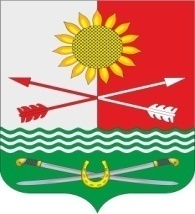 РОССИЙСКАЯ ФЕДЕРАЦИЯРОСТОВСКАЯ ОБЛАСТЬРОДИОНОВО-НЕСВЕТАЙСКИЙ РАЙОНМУНИЦИПАЛЬНОЕ ОБРАЗОВАНИЕ«БАРИЛО-КРЕПИНСКОЕ СЕЛЬСКОЕ ПОСЕЛЕНИЕ»АДМИНИСТРАЦИЯ БАРИЛО-КРЕПИНСКОГО СЕЛЬСКОГО ПОСЕЛЕНИЯ ПОСТАНОВЛЕНИЕ                         27.12.2022 г                                      №  141                      сл. Барило-Крепинская    Об отмене постановления Администрации Барило-Крепинского сельского поселения № 29 от 11.05.2011 «О порядке оценки эффективности налоговых льгот, установленных Собранием депутатов Барило-Крепинского сельского поселения»Рассмотрев протест Прокуратуры Родионово-Несветайского района от 25.06.2022 № 7-25-2022/859 на постановление Администрации Барило-Крепинского сельского поселения  № 29 от 11.05.2011 «О порядке оценки эффективности налоговых льгот, установленных Собранием депутатов Барило-Крепинского сельского поселения», Администрация Барило-Крепинского сельского поселения ПОСТАНОВЛЯЕТ:1. Постановление Администрации Барило-Крепинского сельского поселения № 29 от 11.05.2011 «О порядке оценки эффективности налоговых льгот, установленных Собранием депутатов Барило-Крепинского сельского поселения» отменить.2. Настоящее постановление подлежит обнародованию и размещению на официальном сайте Администрации Барило-Крепинского сельского поселения.3.Контроль исполнения постановления оставляю за собой.Глава  АдминистрацииБарило-Крепинского сельского поселения                                     А.В. Букуров                                                                                                                                                             